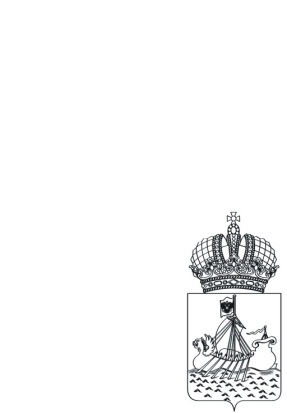 Департамент образования и наукиКостромской областиПРИКАЗот    22.07.2014                   г. Кострома                              № 1378Об усилении контроля безопасности детей впериод купального сезонаВ соответствии с поручением губернатора Костромской области                   от 21.07.2014 г. (протокол еженедельного оперативного совещания при губернаторе Костромской области  от 21.07.2014 г. № СС-0-28пр)   в целях усиления контроля безопасности детей в период купального сезона ПРИКАЗЫВАЮ:Отделу дошкольного, общего и дополнительного образования (М.О.Антонова):1.1.	Организовать и провести селекторное совещание  с руководителями муниципальных органов управления образованием по вопросу усиления контроля за  организацией   занятости детей по месту жительства в срок до 29.07.2014 г.; 1.2.	организовать выездные проверки деятельности муниципальных органов управления образованием по организации занятости детей по месту жительства  в срок до 01.09.2014 г.;1.3.	изучить передовой опыт муниципальных образований Костромской области и обобщить его  на совещаниии с руководителями муниципальных органов управления образованием в срок до 06.08.2014 г.;2.	Рекомендовать руководителям муниципальных органов управления образованием Костромской области:2.1.	издать необходимые нормативно-правовые акты по организации  занятости детей по месту жительства в срок до 06.08.2014 г., с утверждением  ответственных должностных лиц и графиков работы досуговых площадок;2.2.	организовать:2.2.1.	 работу досуговых площадок,в том числе на пляжах и  местах отдыха детей;2.2.2.	дежурство в местах купания детей;2.3.	обеспечить:2.3.1.	  контроль занятости детей, неохваченных организованными формами отдыха, в том числе приехавших на отдых;2.3.2.	 информирование граждан о деятельности досуговых площадок по месту жительства детей и неукоснительном соблюдении мер безопасности при организации купания детей, на дорогах, при проведении массовых и иных мероприятий с участием детей.  3.	ОГБОУ ДПО «Костромской областной институт развития образования» (Е.А.Лущина) разработать методические рекомендации по организации занятости детей по месту жительства в срок до 01.08.2014 г.Контроль за исполнением настоящего приказа возложить на заместителя директора департамента образования и науки М.О.Антонову. Директор департамента                                                            Т.Е.Быстрякова